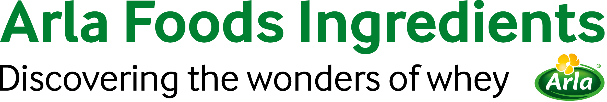 12 de dezembro de 2017PRESS RELEASEO campeão brasileiro de maratona é o mais novo embaixador do Lacprodan® HYDRO.365Mais um atleta de elite se tornou embaixador do Lacprodan® HYDRO.365, a proteína hidrolisada de soro de leite premium desenvolvida pela Arla Foods Ingredients para a formulação de produtos destinados à nutrição esportiva.Adriano Bastos, de 39 anos, é maratonista e triatleta brasileiro com uma longa lista de conquistas em 27 anos de prática esportiva, sendo 16 deles como profissional.Entre suas conquistas, está a famosa Walt Disney World® Marathon que Adriano venceu durante sete anos consecutivos, de 2003 a 2010, e pela oitava vez em 2013. Sua melhor marca pessoal em uma maratona é de 2 horas, 15 minutos e 39 segundos, atingida no Campeonato Mundial de Atletismo em Berlim em 2009. Atualmente, Adriano atua como triatleta amador e técnico esportivo profissional e ajudará a Arla Foods Ingredients a destacar os benefícios de recuperação do Lacprodan® HYDRO.365 para usuários de nutrição esportiva. Ele se junta a outros três embaixadores da marca: o colega brasileiro Marcio Villar, um grande corredor de ultramaratonas; a estrela dinamarquesa do CrossFit, Filip Yang Fisker; e o triatleta Allan Steen Olesen, também dinamarquês.Adriano declarou: "Ao se preparar para eventos de resistência, como maratonas e triatlos, não basta apenas treinar duro. Você também precisa ter certeza de que seu corpo tem o combustível certo. Eu exponho o meu corpo a um nível muito intenso de exercícios e as proteínas hidrolisadas são o ingrediente definitivo para obter uma recuperação mais rápida e eficaz. Eu gosto de usar Lacprodan® HYDRO.365 como preparação para minhas corridas e, além dos seus benefícios de recuperação e desempenho, é muito fácil de digerir".As proteínas hidrolisadas de soro de leite são proteínas premium que foram finamente reduzidas a tamanhos menores ou “pré-digeridas”, de modo que são absorvidas mais rapidamente pelo organismo do que as proteínas padrão. Isso garante que eles comecem a agir de forma mais rápida no auxílio à recuperação muscular após os exercícios, reduzindo o tempo de recuperação entre as sessões de treinamento e os eventos de vários dias para algumas horas. Os níveis de participação em maratonas e triatlos estão crescendo significativamente. Nos EUA, por exemplo, o número de participantes em triatlos aumentou de 1,87 milhão de pessoas em 2009 para 4,08 milhões em 2016. Enquanto isso, entre 2009 e 2014, o número de pessoas que participaram de maratonas aumentou 13,25%. Um número recorde de 51.388 pessoas concluiu a Maratona da Cidade de Nova York em 2016, o maior evento de maratona do mundo. Um número recorde de 40.382 pessoas correu a Maratona de Londres de 2017 – 1.242 corredores a mais do que em 2016.Troels Laursen, Diretor de Health & Performance Nutrition da Arla Foods Ingredients, disse: "Acreditamos fortemente que as proteínas hidrolisadas ​​são um ingrediente-chave para ajudar os atletas de resistência a atingir o máximo de desempenho, e estamos muito satisfeitos em receber o Adriano em nossa equipe de embaixadores da marca Lacprodan® HYDRO.365. Os quatro são atletas de elite e tomam muito cuidado ao otimizar suas dietas com a melhor nutrição. Todos eles incorporaram o Lacprodan® HYDRO.365 às suas dietas de treinamento e, em contrapartida, relataram uma diferença positiva e significativa em seu desempenho e recuperação muscular".FIMPara mais informações, entre em contato com Richard Clarke, Ingredient CommunicationsTel: +44 7766 256176 | E-mail: richard@ingredientcommunications.comSobre a Arla Foods Ingredients
A Arla Foods Ingredients é líder global em soluções de soro de leite de valor agregado. Descobrimos e entregamos ingredientes derivados do soro de leite, auxiliando a indústria de alimentos no desenvolvimento e processamento eficiente de alimentos mais naturais, funcionais e nutritivos. Atendemos mercados globais nas áreas de nutrição infantil, médica, esportiva, de alimentos saudáveis ​​e de outros produtos alimentícios e bebidas.Cinco motivos para nos escolher:Temos P&D em nosso DNAOferecemos qualidade superiorSomos o seu parceiro comercial de confiançaApoiamos a sustentabilidadeGarantimos a segurança do fornecimentoA Arla Foods Ingredients é 100% subsidiária da Arla Foods. A nossa sede fica na Dinamarca.Feeds de RSSAcesse nosso site em http://www.mynewsdesk.com/arla-foods-ingredients e cadastre-se no nosso feed de notícias via RSS para receber os desenvolvimentos mais recentes, constantemente atualizados.TwitterSiga-nos no Twitter para receber todas as atualizações mais recentes @ArlaIngredients LinkedInhttp://www.linkedin.com/company/arla-foods-ingredientsFacebookhttps://www.facebook.com/arlaingredients